Система управления потоками клиентов «Вега-М»Руководство системного программистаЛистов 23Москва2016АннотацияНастоящее Руководство системного программиста Системы управления потоками клиентов «Вега-М» (далее – СУПК «Вега-М»; Система) представляет собой доработанный в соответствии с Техническим заданием на создание СУПК «Вега-М» документ. Документ содержит информационную часть (аннотацию и содержание) и три раздела основной части. Основная часть включает в себя сведения о назначении, описание установки и настройки системы, сведения об аварийных ситуациях, которые могут возникнуть в процессе работы с Системой.СодержаниеОбщие сведения Система управления потоками клиентов (далее – СУПК «Вега-М»; Система) предназначена для регистрации, контроля и управления очередями посетителей.Система предоставляет следующие возможности:современная технология обслуживания заявителей, распределения и оптимизации потоков заявителей; сокращение времени обслуживания заявителей при повышении качества работы сотрудников и улучшение условий их работы; получение оперативной информации в реальном масштабе времени о текущей работе каждого сотрудника, количестве работающих окон обслуживания, количестве обслуженных заявителей, количестве заявителей, ждущих в очереди и др.;получение статистической информации о работе каждого сотрудника, задействованных в обслуживании заявителей, для оценки производительности труда каждого сотрудника и планирования работы; получение информации о среднем времени обслуживания заявителя;уменьшение вероятности возникновения конфликтных ситуаций.Требования к программному обеспечениюКлиентская часть системы функционир на основе .Клиентская часть системы должна работать в среде веб-браузеров, удовлетворяющим требованиям стандарта ISO/IEC 15445:2000 и поддерживающих спецификации:	HTTP 1.1;HTML 4.0;XHTML 1.0; CSS 3;JavaScript 1.6.Должна быть обеспечена совместимость со следующими браузерами:Google Chrome (40.0 и выше);Mozilla Firefox (35.0 и выше).Клиентская часть Системы на основе платформы.Серверная часть Системы функционир на основе системы.При создании СУПК «Вега-М»  СУБД.Требования к техническому обеспечениюТехнические средства АРМ пользователей должны иметь следующие характеристики:процессор – от 1,6 ГГц;оперативная память – от 2 Гб;свободное место на жестком диске – от 2 Гб;сетевой адаптер – от 100 Мбит/с.Технические средства серверной части должны иметь характеристики не хуже, чем представленные ниже (Таблица 1).Таблица 1 – Характеристики технических средств серверной частиНастройка СистемыУстановка технических средствПри установке технических средств Системы управления потоками посетителей развертываются:технические средства серверной части;технические средства клиентской части.Установка технических средств серверной частиТехнические средства серверной части имеют следующие минимальные характеристики, указанные ниже (Таблица 2).Таблица  – Характеристики технических средств серверной частиВышеперечисленные средства вычислительной техники могут быть представлены виртуальными машинами с аналогичными характеристиками.Состав и содержание дистрибутивного носителя данныхПри передаче дистрибутивов и исходного кода программного обеспечения Системы должны выполняться нижеперечисленные требования.В состав дистрибутива в обязательном порядке должны входить следующие программные ресурсы, распределенные по папкам:папка SYS – должна содержать файлы для установки системного ПО (ОС, патчи);папка SERVER – должна содержать файлы для установки сервера приложений;папка UTILS – должна содержать дополнительные утилиты, которые используются для работы системы;папка SRC – должна содержать все исходные коды ПО, включая библиотеки и необходимые ресурсы, сторонние библиотеки и скрипты, позволяющие построить работоспособный запускаемый файл;папка DB – должна содержать скрипты, предназначенные для генерации всех объектов БД, необходимых для правильной работы ПО, а также скрипты для инициализации всех справочников и словарей системы;папка DISTRIB – должна содержать один или несколько бинарных файлов для установки ПО Системы;папка DOCS – должна содержать электронные копии эксплуатационной и рабочей документации в формате MS Word.Исходные коды программ должны быть удобочитаемыми и оформлены в едином стиле. Текст каждого программного файла должен начинаться с «шапки», в которой указываются:наименование программы;автор;дата разработки программы;номер версии;дата последней модификации.Обязательными являются комментарии, а также строгое соблюдение правил отступа.Для оформления исходного кода ПО Системы должны соблюдаться соответствующие для применяемых языков программирования конвенции.Для Java кода должны соблюдаться правила Code Conventions for the Java TM Programming Language Revised April 20, 1999 http://www.oracle.com/technetwork/java/codeconvtoc-136057.htmlДля JavaScript кода должны соблюдаться стандарты ECMA-262 6th Edition, The ECMAScript 2015 Language Specification, http://www.ecma-international.org/ecma-262/6.0/index.htmlДля T-SQL кода должны соблюдаться правила https://msdn.microsoft.com/ru-ru/library/bb510741(v=sql.120).aspxПорядок загрузки данных и программСерверная часть программного обеспечения системы имеет следующийсостав:сервер базы данныхсервер приложенийКлиентская часть Системы функционир на основе . Поэтому установка этого программного обеспечения не требуется.    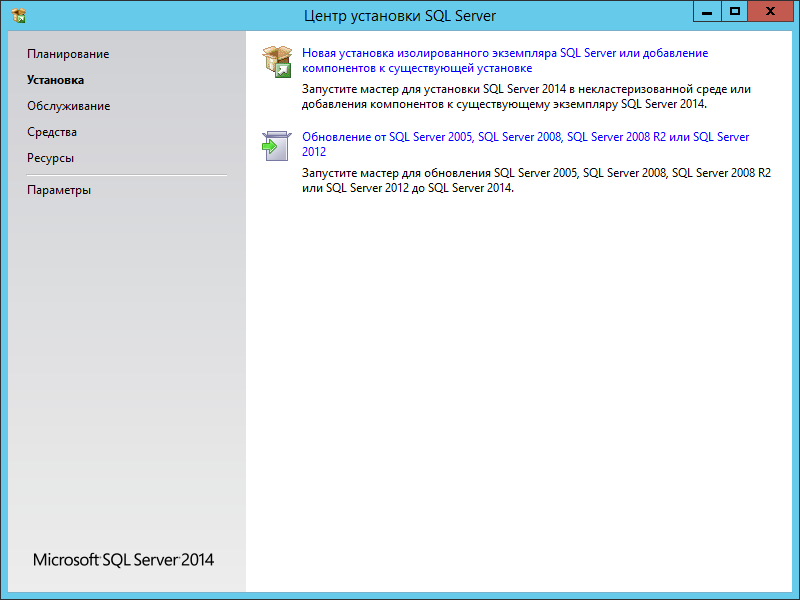 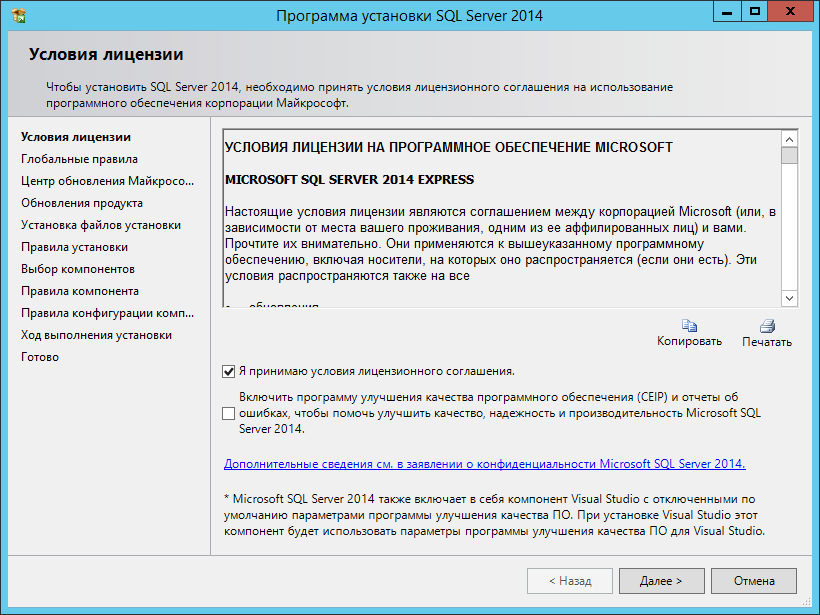 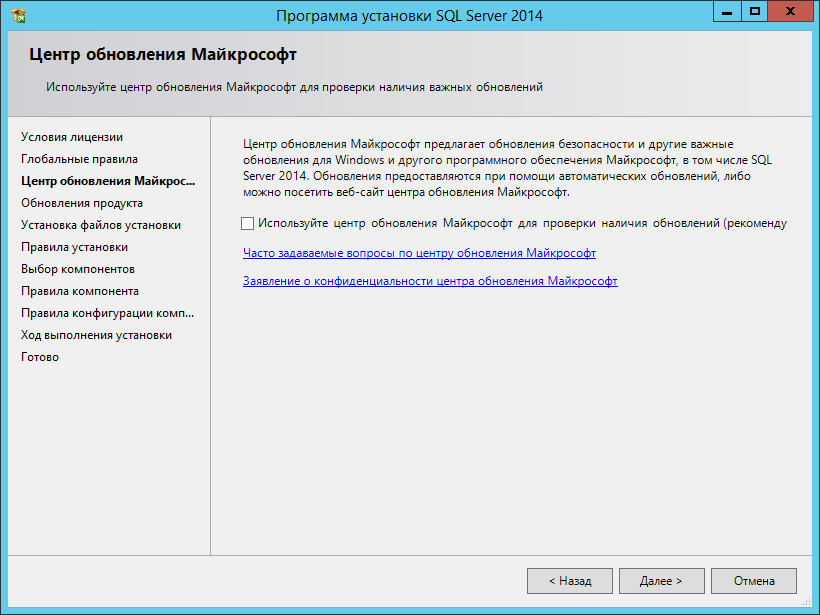 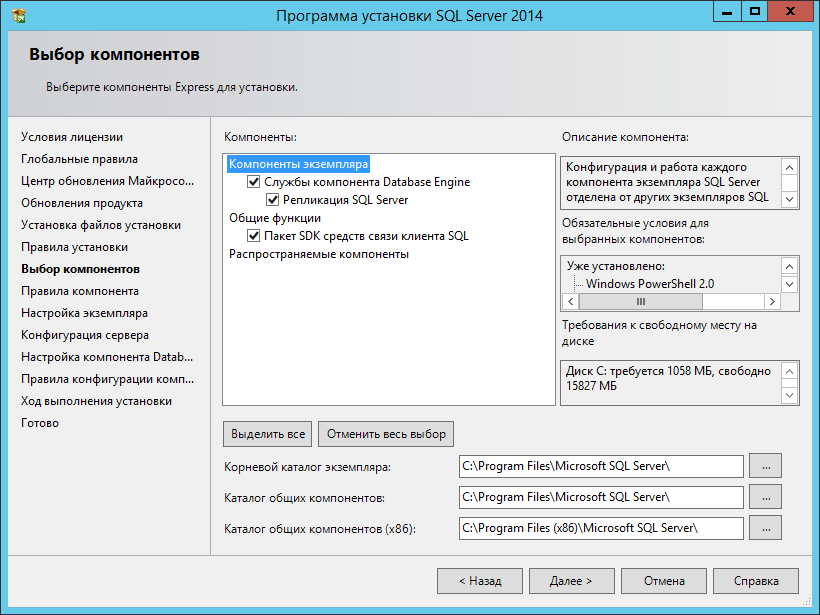 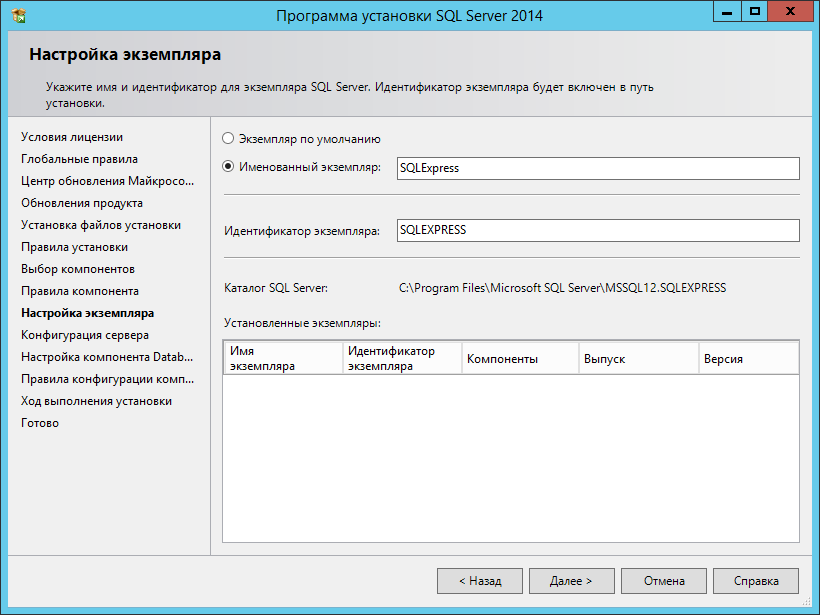 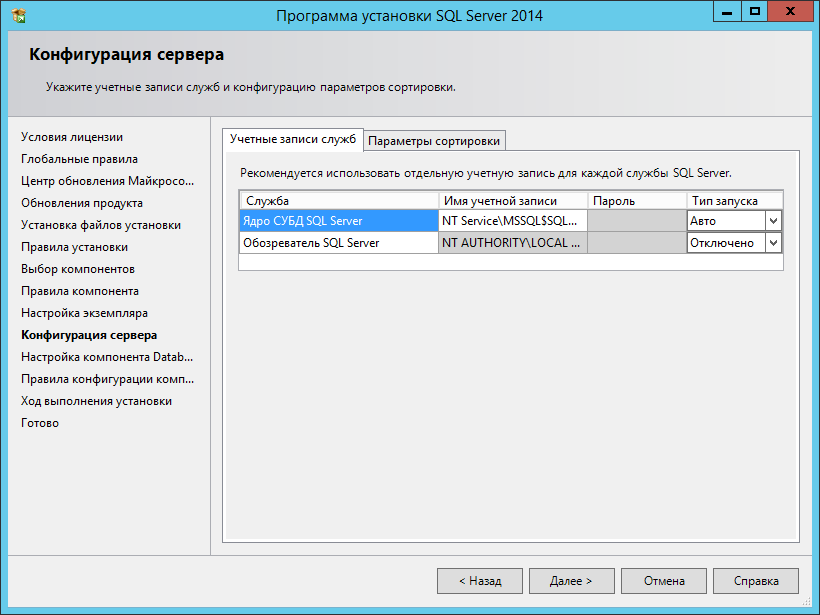 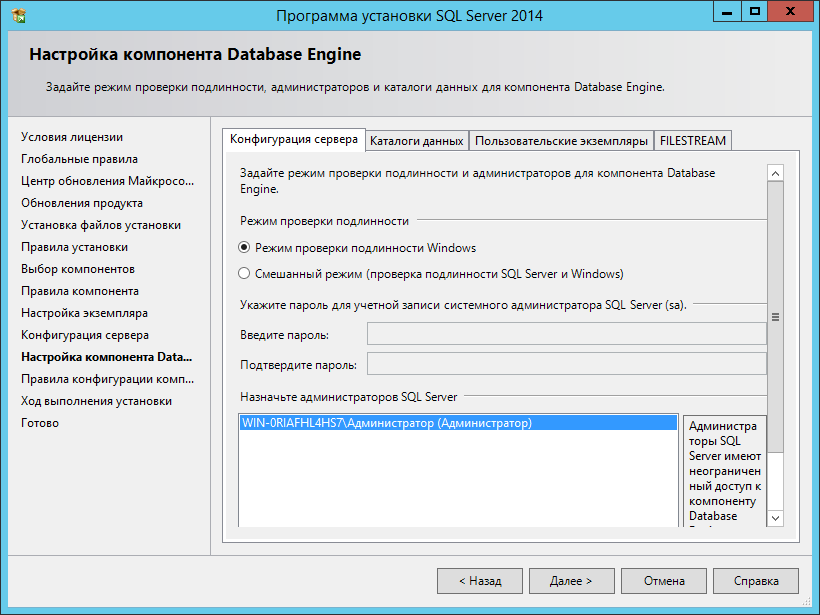 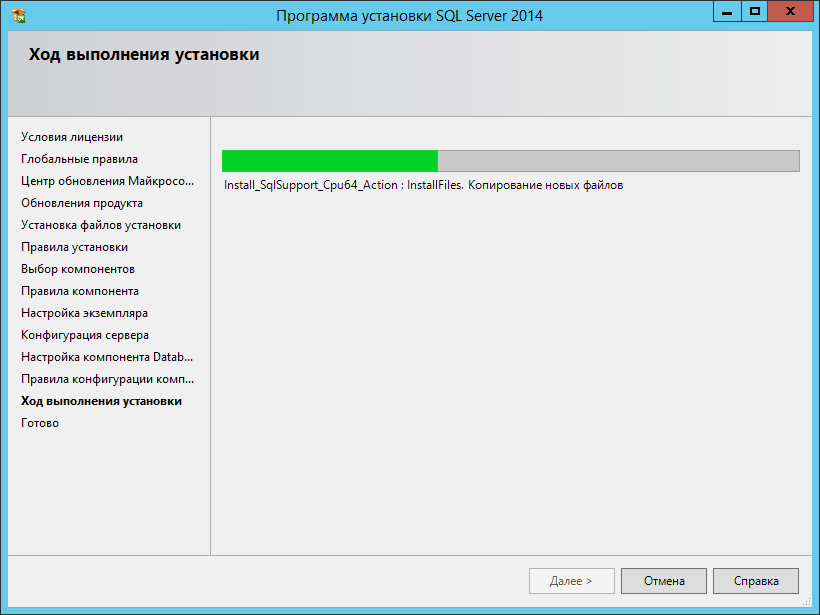 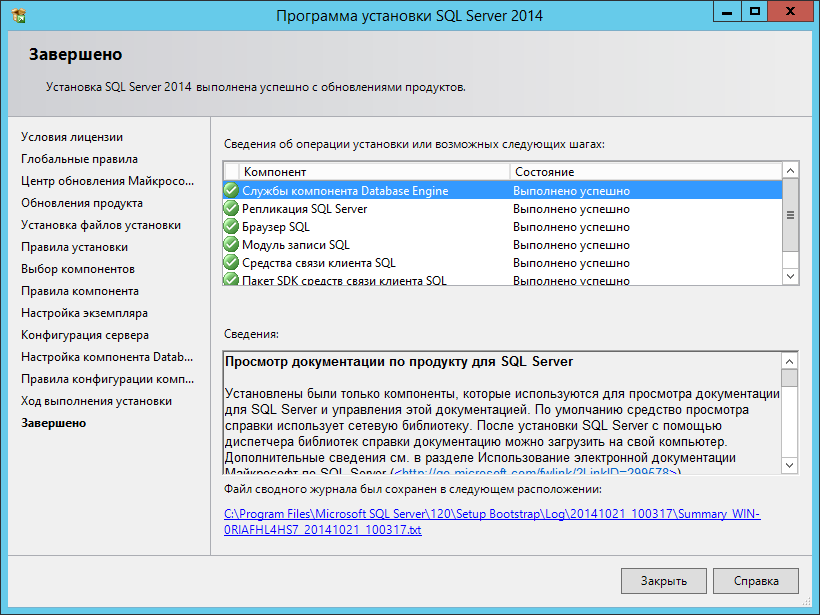 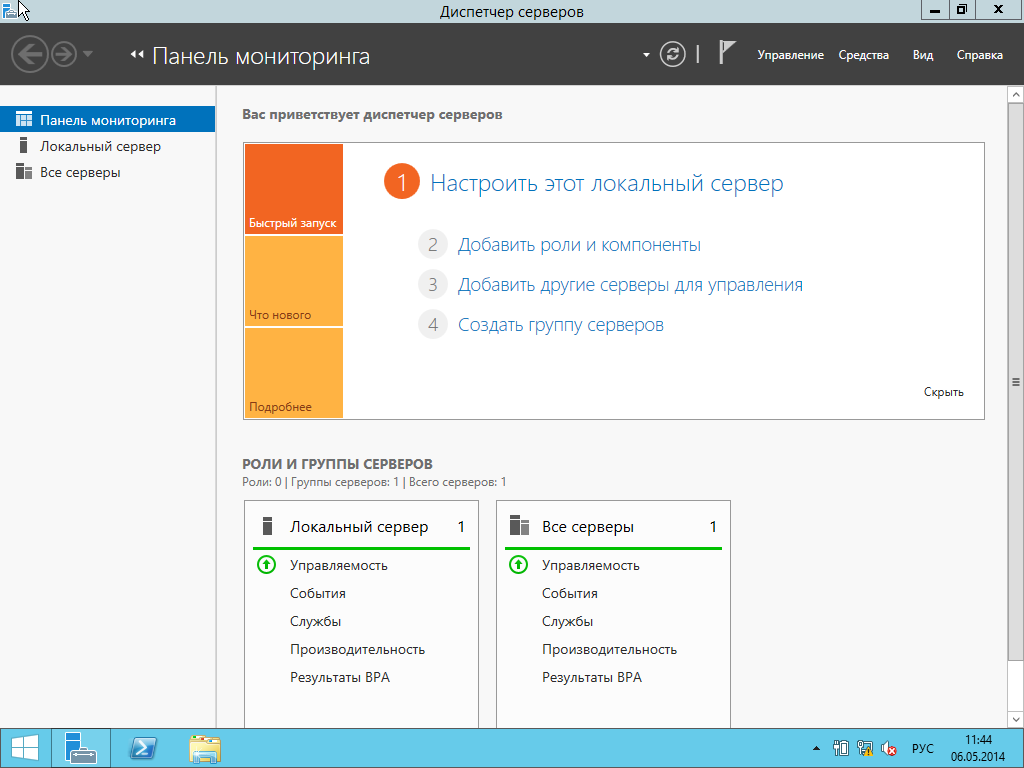 Рисунок – Диспетчер серверовЗапуск и остановка сервера приложений через консоль управления IIS ManagerДля того чтобы запустить сервер приложений через консоль управления Internet Information Services (IIS) Manager, необходимо выполнить следующие действия:запустить консоль управления («Пуск» → в поле поиска ввести «IIS manager» → нажать клавишу «Enter»);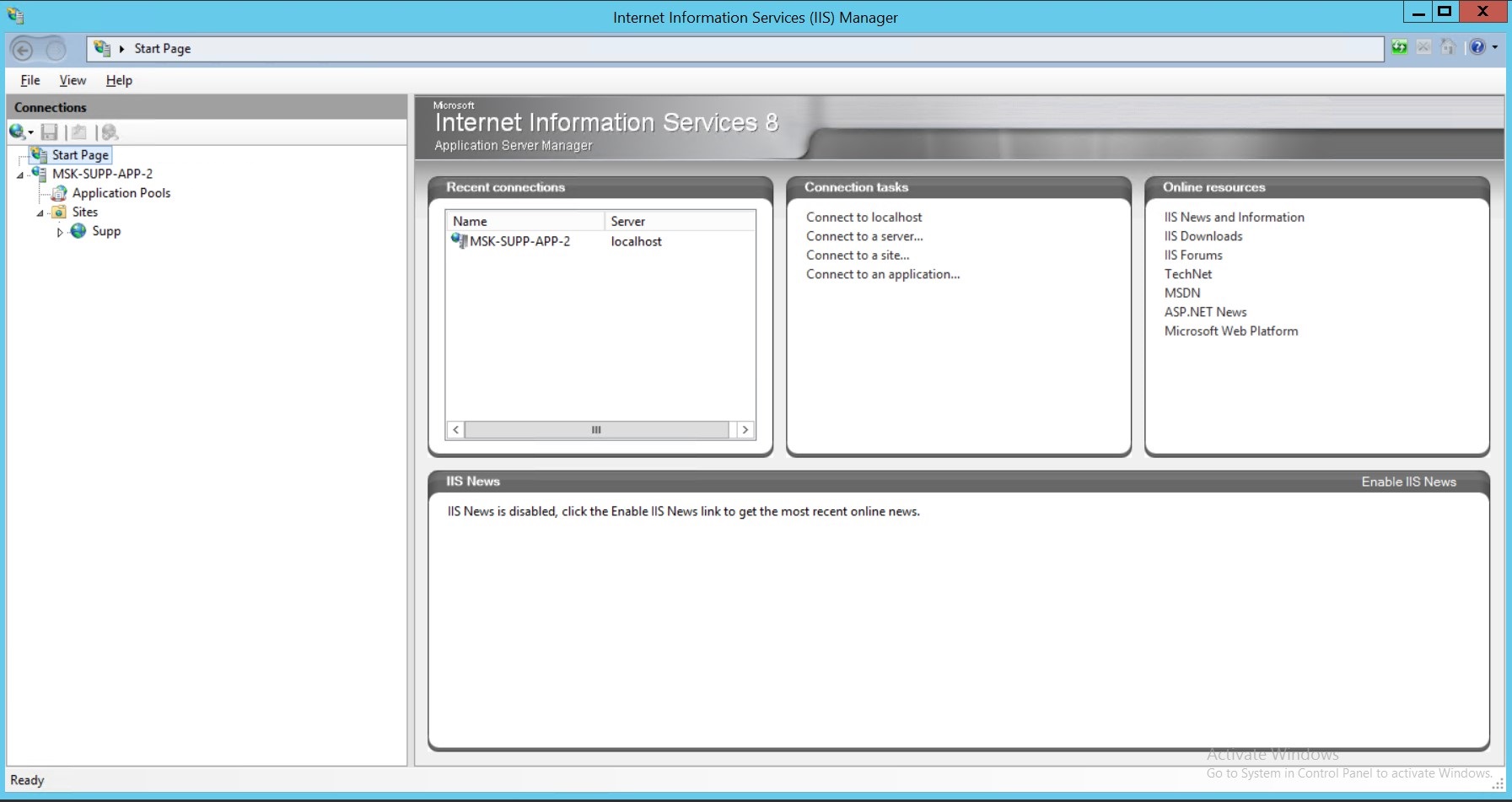 в окне выделить курсором мыши сервис (“MSK-SUPP-APP-2”), запустить сервис, нажав на кнопку «Start».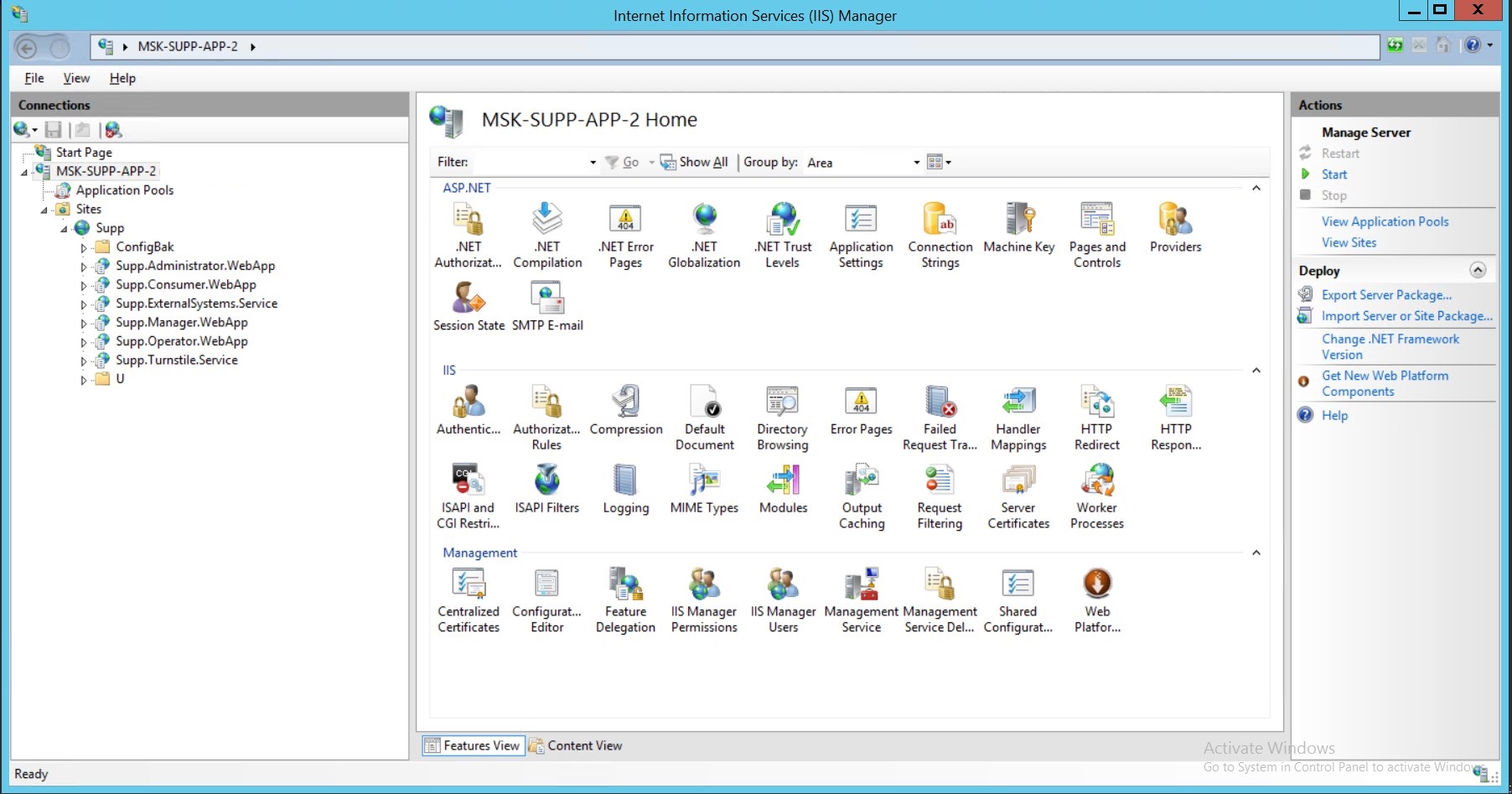 Для того чтобы перезапустить сервер приложений через консоль управления Internet Information Services (IIS) Manager, необходимо выполнить следующие действия:запустить консоль управления («Пуск» → в поле поиска ввести «IIS manager» → нажать клавишу «Enter»);в окне выделить курсором мыши сервис (“MSK-SUPP-APP-2”), перезапустить сервис, нажав на кнопку «Restart». 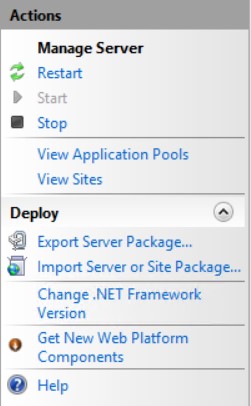 Для того чтобы остановить сервер приложений через консоль управления Internet Information Services (IIS) Manager, необходимо выполнить следующие действия:запустить консоль управления («Пуск» → в поле поиска ввести «IIS manager» → нажать клавишу «Enter»);в окне  выделить курсором мыши сервис (“MSK-SUPP-APP-2”), остановить сервис, нажав на кнопку «Stop».Настройка соединения сервера приложений с базой данныхЧтобы добавить приложение в окне консоли управления IIS Manager для сервера приложений MSK-SUPP-APP-2 необходимо нажать правую кнопку мыши на папке «Sites», а затем выбрать «Add Website». В появившемся окне необходимо ввести путь до папки приложения на сервере и нажать «ОК».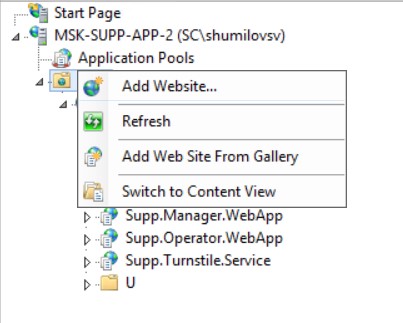 Сервер включает в себя следующие приложения:Supp.Administrator.WebAppSupp.Consumer.WebAppSupp.ExternalSystems.WebAppSupp.Manager.WebAppSupp.Operator.WebAppSupp.Turnstile.WebApp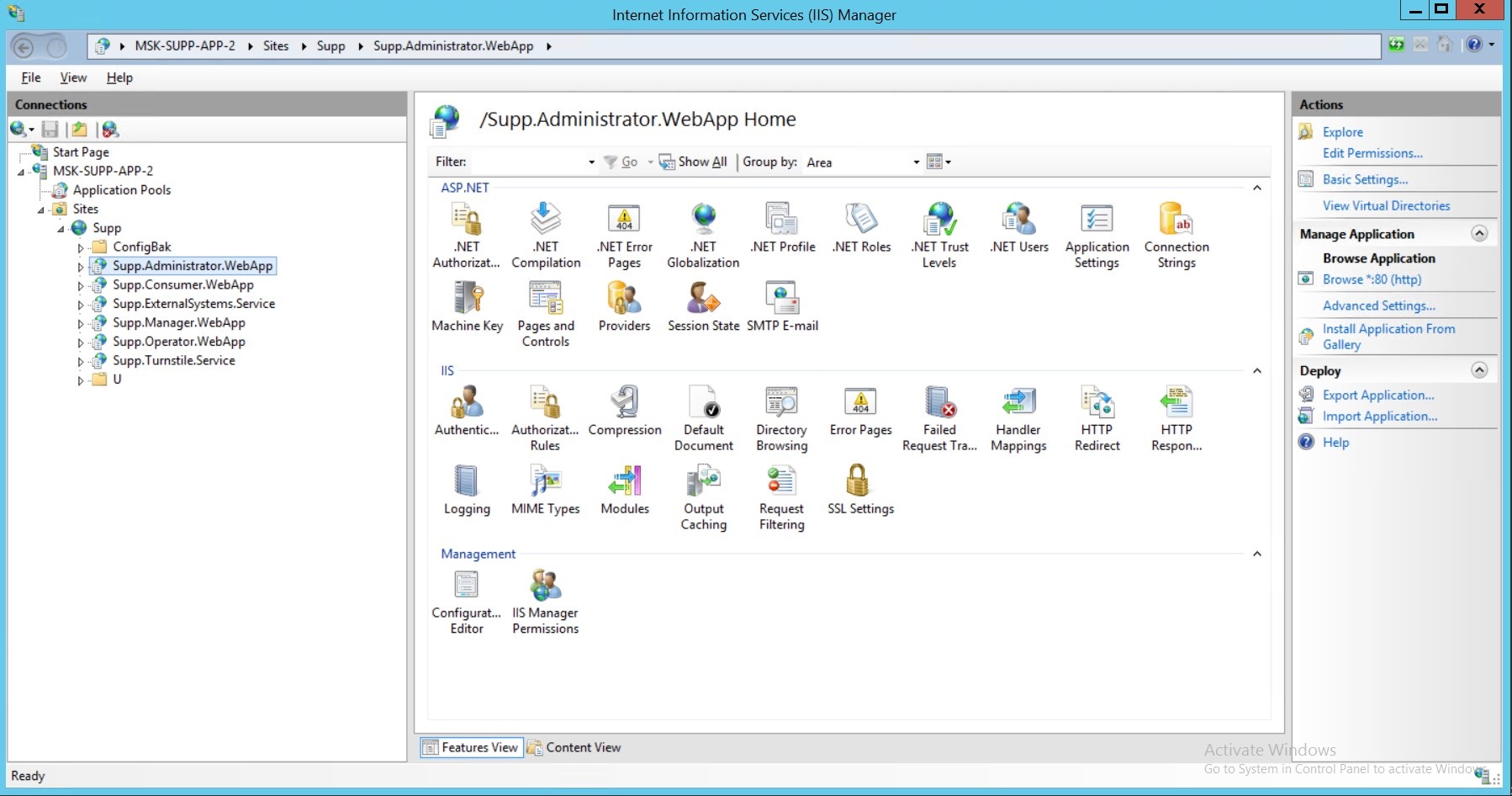 В папке каждого приложения (например, “Supp.Administrator.WebApp”) необходимо корректно настроить соединения с базой данных.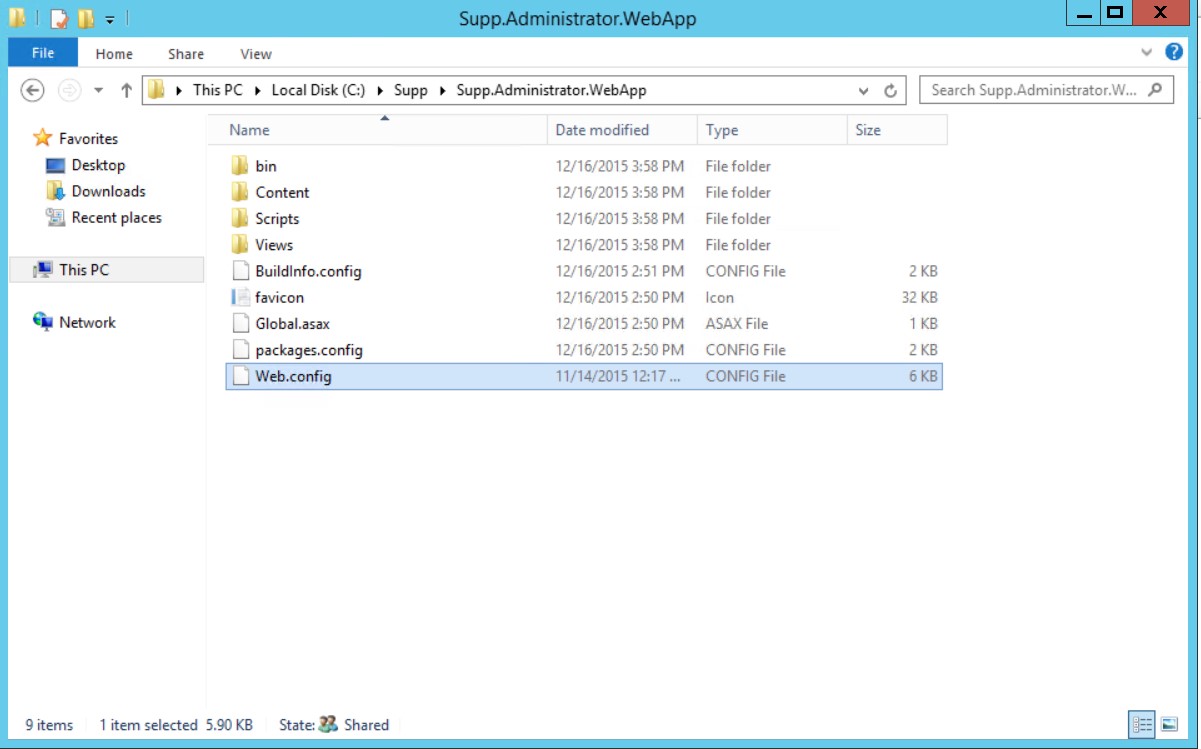 Для этого нужно в конфигурационном файле «Web.config» указать следующие параметры соединения:  	<add name="SuppConnectionString" connectionString="Data Source=msk-supp-db-2;Initial Catalog=Supp;User Id=TechFresh;Password=12345;"/><add name="SuppLogConnectionString" connectionString="Data Source=msk-supp-db-2;Initial Catalog=SuppLog;User Id=TechFresh;Password=12345;"/><add name="CasClientConnectionString" connectionString="Data Source=msk-supp-db-2;Initial Catalog=CasClient;User Id=Cas;Password=Qwerty@123;"/>Настройка СистемыНастройка Системы осуществляется в ее серверной части в порядке, приведенном в п.п.2.Аварийные ситуацииРабота сисемы может осуществляться в следующих режимах работы:штатный режим;режим технического обслуживания;аварийный режим.В штатном режиме обеспечивается полный набор требуемых функций системы с максимальной производительностью. Режим технического обслуживания предполагает полную или частичную остановку сервисов, предоставляемых компонентами системы. Аварийный режим работы предполагает полное или частичное ограничение полнофункциональной доступности сервисов компонентов системы.Система автоматически переходит в штатный режим работы при первоначальном запуске Системы в эксплуатацию или по завершении других режимов. Переход системы в аварийный режим выполняется автоматически в случае сбоев в системе электроснабжения, сетевой инфраструктуре и других видах технического обеспечения. В случае восстановления электроснабжения и работы сети, Система автоматически переходит в штатный режим.При переходе Системы в аварийный режим работы будут получены соответствующие сообщения об ошибках. Функционал Системы в аварийном режиме работы не доступен. В штатном режиме возникновение аварийных ситуаций не сопровождается сообщениями системному программисту. Все выходные сообщения системы о возникновении аварийной ситуации ориентированы на интерактивную работу с оператором.Большинство сообщений об ошибках являются следствием ввода некорректных данных оператором (например, ввод недопустимого значения параметра). При обнаружении ошибки Система высвечивает соответствующее информационное сообщение с рекомендациями по дальнейшим действиям, после чего следует исправить ошибку и продолжить работу. Однако возможны исключительные ситуации, когда происходит сбой в работе оборудования или программного обеспечения, и в этом случае также может высветиться сообщение об ошибке. Если это сообщение извещает о системном сбое или его содержание непонятно оператору, то следует прервать работу и обратиться в службу технической поддержки. Следует отметить, что журналирование системных сбоев производится в log-файлы в соответствии с документацией на установленное ОПО и СУБД. Отдельную категорию сообщений об ошибках представляют собой сообщения об отсутствии у пользователя прав для выполнения той или иной операции. Для устранения дальнейшего появления этой категории сообщений следует обратиться к администратору системы с просьбой повысить права текущего пользователя (если в этом есть объективная необходимость) до уровня, позволяющего избежать возникновения соответствующих ошибок.Перевод Системы в режим технического обслуживанияПереход из штатного режима в режим технического обслуживания осуществляется вручную администратором Системы.Работа в режиме технического обслуживания сопровождается соответствующим системным сообщением.Перечень принятых сокращенийСервер базы данныхХарактеристики аппаратного обеспеченияПроцессор (количество процессоров/ количество ядер)2/8RAM1 ГбСвободное дисковое пространство1 ТбСервер приложенийХарактеристики аппаратного обеспеченияПроцессор (количество процессоров/ количество ядер)1/8RAM8 ГбСвободное дисковое пространство100 ГбСервер приложенийХарактеристики аппаратного обеспеченияПроцессор Intel Xeon ® E5-2680 2.7ГГцОЗУ6 Гб стандарта DDR3 с поддержкой ECC, работающей на частоте 1333 МГцЖесткий диск40 Гб с интерфейсом SAS и скоростью вращения на шпинделе не менее 10000 об./мин. с поддержкой горячей заменыСетевой адаптер1 Гбит/сСервер базы данныхХарактеристики аппаратного обеспеченияПроцессор (количество процессоров)Intel Xeon ® E5-2680 2.7ГГц (2)ОЗУ12 Гб стандарта DDR3 с поддержкой ECC, работающей на частоте 1333 МГцЖесткий диск100 ГБ с интерфейсом SAS и скоростью вращения на шпинделе не менее 10000 об./мин. с поддержкой горячей заменыСетевой адаптер1 Гбит/сЗагрузочный балансировщикХарактеристики аппаратного обеспеченияПроцессор Intel Xeon ® E5-2680 2.7ГГцОЗУ6 Гб стандарта DDR3 с поддержкой ECC, работающей на частоте 1333 МГцЖесткий диск40 Гб с интерфейсом SAS и скоростью вращения на шпинделе не менее 10000 об./мин. с поддержкой горячей заменыСетевой адаптер1 Гбит/сСокращениеРасшифровкаАРМАвтоматизированное рабочее местоБДБаза данныхИСИнформационная системаЛВСЛокальная вычислительная сетьОЗУОперативное запоминающее устройствоОПООбщее программное обеспечениеПОПрограммное обеспечениеСУБДСистема управления базами данныхAPI(англ. application programming interface,) – набор готовых классов, процедур, функций, структур и констант, предоставляемых приложением (библиотекой, сервисом) для использования во внешних программных продуктах. Используется для написания приложенийDC(англ. domain controller) – сервер, контролирующий область компьютерной сети (домен)DDR3(англ. double-data-rate three synchronous dynamic random access memory) — тип оперативной памяти, используемой в вычислительной технике в качестве оперативной и видеопамятиDNS(англ. Domain Name System) – компьютерная распределённая система для получения информации о доменахECC(англ. error-correcting code) – данные, присоединяемые к каждому передаваемому сигналу, позволяющие принимающей стороне определить факт сбоя и (в некоторых случаях) исправить несущественную ошибку)) PDF-документДокумент в формате .pdfRODC(англ. Read-Only Domain Controllers) – режим контроллера домена (DC) в Windows Server 2008SAS(англ. Serial Attached SCSI) – компьютерный интерфейс, разработанный для обмена данными с такими устройствами, как жёсткие диски и ленточные накопителиSQL(англ. structured query language) – формальный непроцедурный язык программирования, применяемый для создания, модификации и управления данными в произвольной реляционной базе данных, управляемой соответствующей системой управления базами данных (СУБД)TCP/IPНабор сетевых протоколов передачи данных, используемых в сетях, включая сеть ИнтернетURL(англ. Uniform Resource Locator) – единообразный локатор (определитель местонахождения) ресурсаWEB(англ. World Wide Web) – распределенная система, предоставляющая доступ к связанным между собой документам, расположенным на различных компьютерах, подключенных к ИнтернетуXML(англ. eXtensible Markup Language – расширяемый язык разметки) – язык разметкиЛист регистрации измененийЛист регистрации измененийЛист регистрации измененийЛист регистрации измененийЛист регистрации измененийЛист регистрации измененийЛист регистрации измененийЛист регистрации измененийЛист регистрации измененийЛист регистрации измененийИзм.Номера листов (страниц)Номера листов (страниц)Номера листов (страниц)Номера листов (страниц)Всего листов (страниц) в докум.№ докум.Входящий № сопроводит. докум. и датаПодп.ДатаИзм.изменен-ныхзаменен-ныхновыханнули-рованныхВсего листов (страниц) в докум.№ докум.Входящий № сопроводит. докум. и датаПодп.Дата